Уважаемые жители города Пятигорска!В связи с участившимися случаями мошенничества со стороны посторонних лиц в отношении граждан пожилого возраста и инвалидов убедительно просим Вас проявлять бдительность и осторожность к незнакомым людям, которые обманным путем, представляясь сотрудниками государственных учреждений социальной защиты, пытаются проникнуть в Ваше жилое помещение и получить конфиденциальную информацию о Вас и ваших родственниках с целью незаконного использования ее против Вас.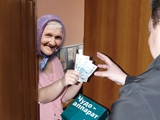  В случае если у Вас возникли подозрения на мошенничество:- Ни под каким предлогом не открывайте дверь посторонним лицам, даже если они представляются сотрудниками государственных учреждений- постарайтесь позвонить в то учреждение, откуда якобы пришли посторонние лица:- Управление труда и социальной защиты населения(8793)39-20-15- Центр социального обслуживания населения г. Пятигорска(8793)98-00-43- управление Пенсионного фонда(8793) 33-97-33Если вы все-таки открыли  дверь посторонним лицам, попросите предъявить служебное удосто-верение. Будьте внимательны при изучении документа! Постарайтесь запомнить как можно больше информации.Если пришедшие к вам посторонние лица предлагают купить  у них какой- либо товар, знайте это мошенники!Сотрудники государственных учреждений не занимаются продажей того или иного товара.Если пришедшие к вам посторонние лица просят предоставить документацию, касающуюся социального обслуживания (договор, копии квитанций об оплате услуг) не представляйте информацию такого характера до тех пор, пока не убедитесь в том, что они действительно являются сотрудниками учреждения социального обслуживания.Ни в коем случае не подписывайте никаких документов, не разглашайте сведений о своих родственниках и соседях. На вопросы: «Одни ли вы дома?», «С кем проживаете?» отвечайте, что проживаете с родственниками, а на данный момент они просто вышли из квартирыПостарайтесь поскорее проводить пришедших из квартиры, Отвечайте им отказом на предложение приобрести какой- либо товар или получить какого-либо рода услуги. Намекните, что Вы пригласите соседей или позвоните в полицию.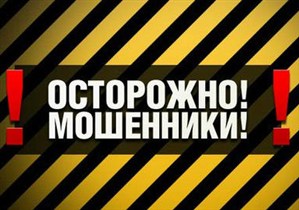 Адрес учреждения почтовый:357500, Ставропольский край,г. Пятигорск,ул. Сельская,40Адрес учреждения электронный:e-mailkson_pyatigorsk@mail.ruТелефонная связь:(8793)98-24-38Факсимильная связь:(8793)98-00-43Сотовый телефон (для смс сообщений):+7 909 753 79 67Сайт учреждения:www.kcson.mashuk.ruВремя работы:Понедельник - четверг-08.00-17.00 Пятница – 08.00-16.00 Обед: 12.00-12.48Суббота, воскресенье - выходнойМинистерство социальной защиты населенияСтавропольского края______________________ГБУСО «Пятигорский комплексный центр   социального обслуживания  населения»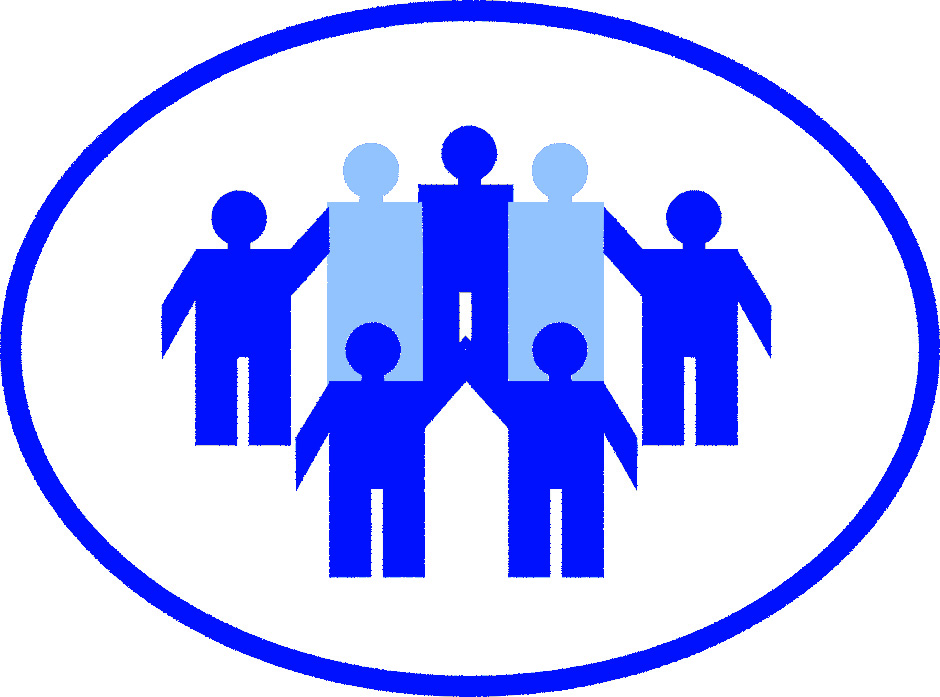 ПАМЯТКА ДЛЯ ПОЖИЛОГО ЧЕЛОВЕКА2017 г.